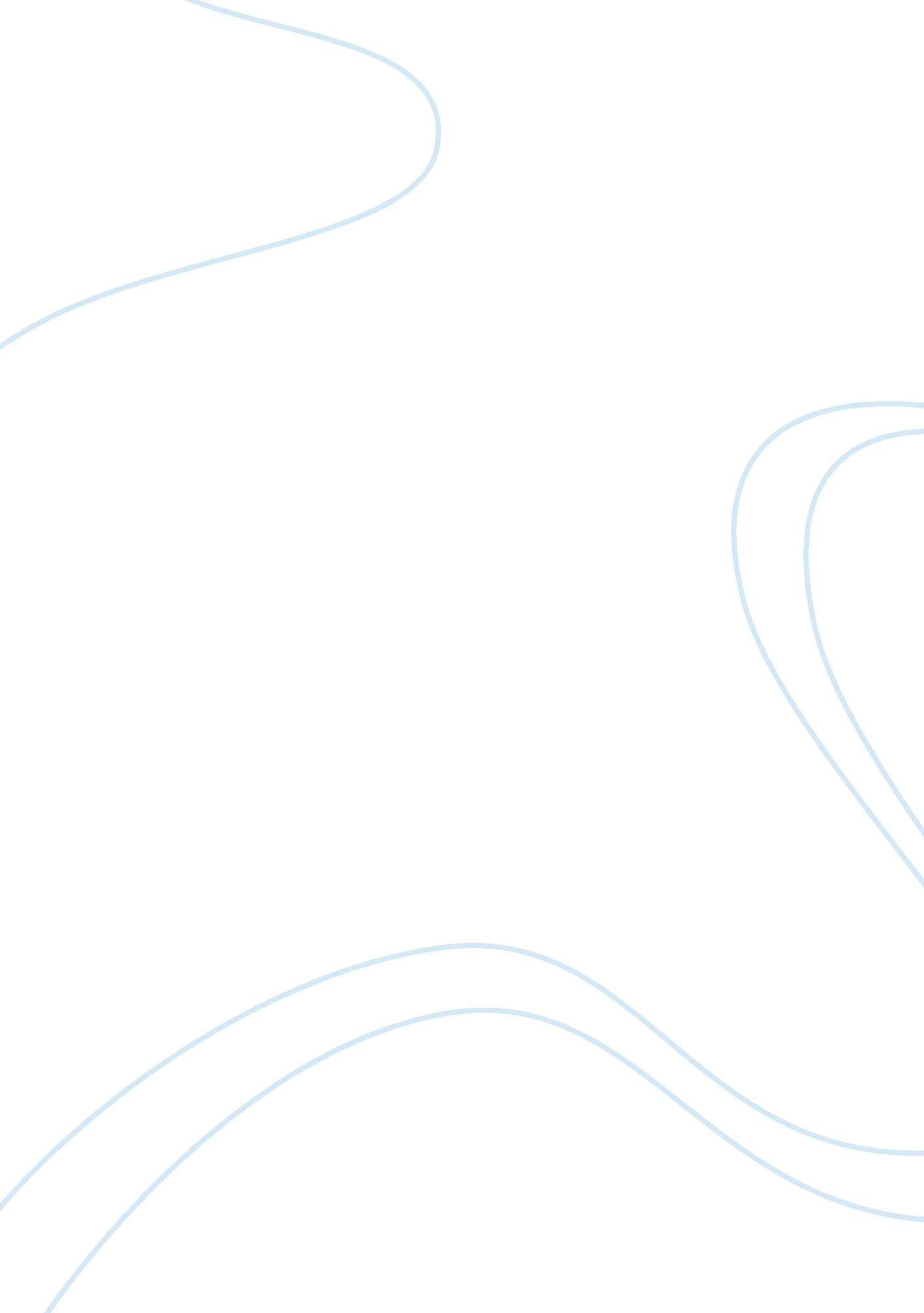 Letter of explanationLinguistics, English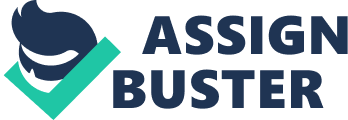 To, The Financial Aid Office, Florida College. d: 31st Aug, Explanation for taking ESOL es Respected Sir/Madam, I, Peter Kassa, am an immigrant in this land of opportunities. As suspected, I was faced with a major obstacle of adjusting with the difference of language and culture upon my immigration. With the motivation of fulfilling my dream of acquiring education in USA, I geared up the courage to face this challenge and decided to take ESOL classes to improve my English and overcome the language barrier. My family is among the ones who consider education and reading a privilege, rather than a luxury. This approach has taught my siblings and me to learn many lessons of life through reading the literature of our country. Coming from a family with such strong feelings about learning about languages, my chosen ESOL classes encompassed aspects related to reading, writing, grammar and speech. These classes were attended from basic to advanced levels to achieve a good command over the language. 
The field of study that has always attained my attention is business administration. I have always found myself inclined towards the study of interesting modes and processes of businesses that make only few of them different than the rest. This interest has evolved into a dream of acquiring a bachelor degree in the field of business administration. Upon my arrival in this country, I was aware of the fact that I would not be able to fulfill my dream of attaining the above stated degree in the absence of fluency in English. Therefore, the fulfillment of my dream to have a bachelor degree also provoked me to attend multiple ESOL classes in the beginning of my college career. 
After attending ESOL classes, I have sensed a great difference in my academic performance since I am able to comprehend the on-going lectures and class discussions in a better manner. My questions do not remain unanswered since I can frame my queries in a correct manner. Class discussions have gotten more interesting and make me learn many things that cannot be comprehended in isolation. I believe that my time spent in ESOL classes have proved to be an important factor in helping me attain good academic results and experience of a productive college career. 
Learning a new language does not only facilitate the effective acquisition of education in another country, it also helps the individual in mingling with the prevailing culture and norms of the society. Fluency in the language of the region tends to remove the communication barriers and helps in getting one comfortable with his new surroundings. This kind of psychological aspect has also been facilitated from attending the ESOL classes. Attending the ESOL classes early in my college career is also presumed to help me in my professional life in the future since the long term usage of fluent English will remove any cultural and language barriers by the time I enter the corporate world. I hope that my decision to take ESOL classes will seem justified to you and its benefits shall become apparent. 
Yours sincerely, 
Peter Kassa 